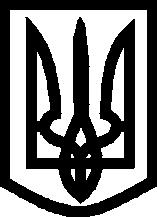 УкраїнаМелітопольська  міська  радаЗапорізької областіVII скликання___ сесіяРІШЕННЯ___________________                                                                       №_______Про затвердження Положення про відділ охорони здоров'я Мелітопольської міської ради Запорізької області у новій редакції та втрату чинності пункту 2 рішення 22 сесії Мелітопольської міської ради VІ скликання від 27.04.2012 №6 Керуючись ч. 4 ст. 54 Закону України «Про місцеве самоврядування в Україні», ч. 2 ст. 78 Бюджетного кодексу України, постановою Кабінету Міністрів України від 14.05.2015 №378 «Про затвердження Порядку обслуговування коштів місцевих бюджетів у частині бюджету розвитку та власних надходжень бюджетних установ в установах банків державного сектору», на підставі рішення 26 сесії Мелітопольської міської ради Запорізької області VII скликання від 19.12.2016 №4 «Про обслуговування коштів міського бюджету м. Мелітополя у частині бюджету розвитку в установах банків державного сектору у 2017 році» та рішення виконавчого комітету від 22.12.2016 №250 «Про порядок обслуговування коштів міського бюджету                       м. Мелітополя у частині бюджету розвитку в установах банків державного сектору»:1. Затвердити Положення про відділ охорони здоров’я Мелітопольської міської ради Запорізької області у новій редакції (додається).	2. Доручити начальнику відділу охорони здоров’я Мелітопольської міської ради Запорізької області Маслову І.О. зареєструвати нову редакцію Положення про відділ охорони здоров’я Мелітопольської міської ради відповідно до вимог чинного законодавства України.3. Визнати таким, що втратив чинність, пункт 2 рішення 22 сесії Мелітопольської міської ради VІ скликання від 27.04.2012 №6 «Про зміну найменування відділу охорони здоров'я Мелітопольської міської ради на відділ охорони здоров'я Мелітопольської міської ради Запорізької області, 2затвердження Положення про відділ охорони здоров'я Мелітопольської міської ради Запорізької області та втрату чинності рішення 29 сесії Мелітопольської міської ради ХХІІІ скликання від 03.07.2001 №4 «Про затвердження положення про відділ охорони здоров'я Мелітопольської міської ради» та рішення 59 сесії Мелітопольської міської ради IV скликання від 17.03.2006 №11 «Про внесення змін до Положення про відділ охорони здоров'я Мелітопольської міської ради».4. Контроль за виконанням цього рішення покласти на  заступника міського голови з питань діяльності виконавчих органів ради Бойко С.О.Мелітопольський міський голова 				С.А. МінькоРішення підготував:Начальник відділу охорониздоров’я  Мелітопольської						міської ради								І.О. Маслов										_______________Рішення вносить:Постійна депутатська комісія з гуманітарнихпитань та боротьби з корупцією					_______________	Погоджено:Постійна депутатська комісія з питань бюджету та соціально-економічного розвитку міста			_______________Перший заступник міського голови з питаньдіяльності виконавчих органів ради				І.В. Рудакова										________________Заступник міського голови з питаньдіяльності виконавчих органів ради				С.О. Бойко										________________Начальникфінансового управління 						Я.В. Чабан											 	________________Начальник управління правовогозабезпечення								М.С. Гринько		      								________________Головний спеціаліст відділу з регуляторноїполітики та конкурсних закупівель					Т.В. Житник		      								________________Головний спеціаліст-коректор					Л.С. Захарова		      								________________